TJA -4.r                   Hello! Pozdravljeni učenci in učenke v 10. tednu boste malo brali in reševali naloge na temo deli telesa.Rešitve tekočega tedna poslikaj in mi jih do petka pošlji na moj naslov (za 4.a in 4.b):  barbara.kalsek-sumah@os-dob.si10.TEDEN (25.5.-28.5.)1.ura: IN THE BARNV UČB na str. 70 in 71 poslušaj in preberi besedilo. Nato prepiši zgornji naslov in prepiši neznane besede. Na spodnji povezavi si lahko ogledaš predstavitev snovi (tipka ''ctrl'' + klik z miško).https://www.loom.com/share/8454bf0e45e1457bbb3ca95d8c5d384a2. ura: WB-EXERCISESNajprej na glas ponovi besede za opis delov telesa. V nalogah boš opisoval sebe in druge.Ko opisuješ sebe rečeš: I've got….= Jaz imam…..Ko opisuješ koga drugega rečeš: He's got….= On ima…. / She's got…= Ona ima…V DZ  reši na str.69 naloge 11, 12.a in 12.b.Dodatne naloge na spletu. Če želiš lahko rešiš naslednje naloge, ni jih potrebno pošiljati nazaj, bi pa bila vesela informacije ali so ti bile všeč ali ne.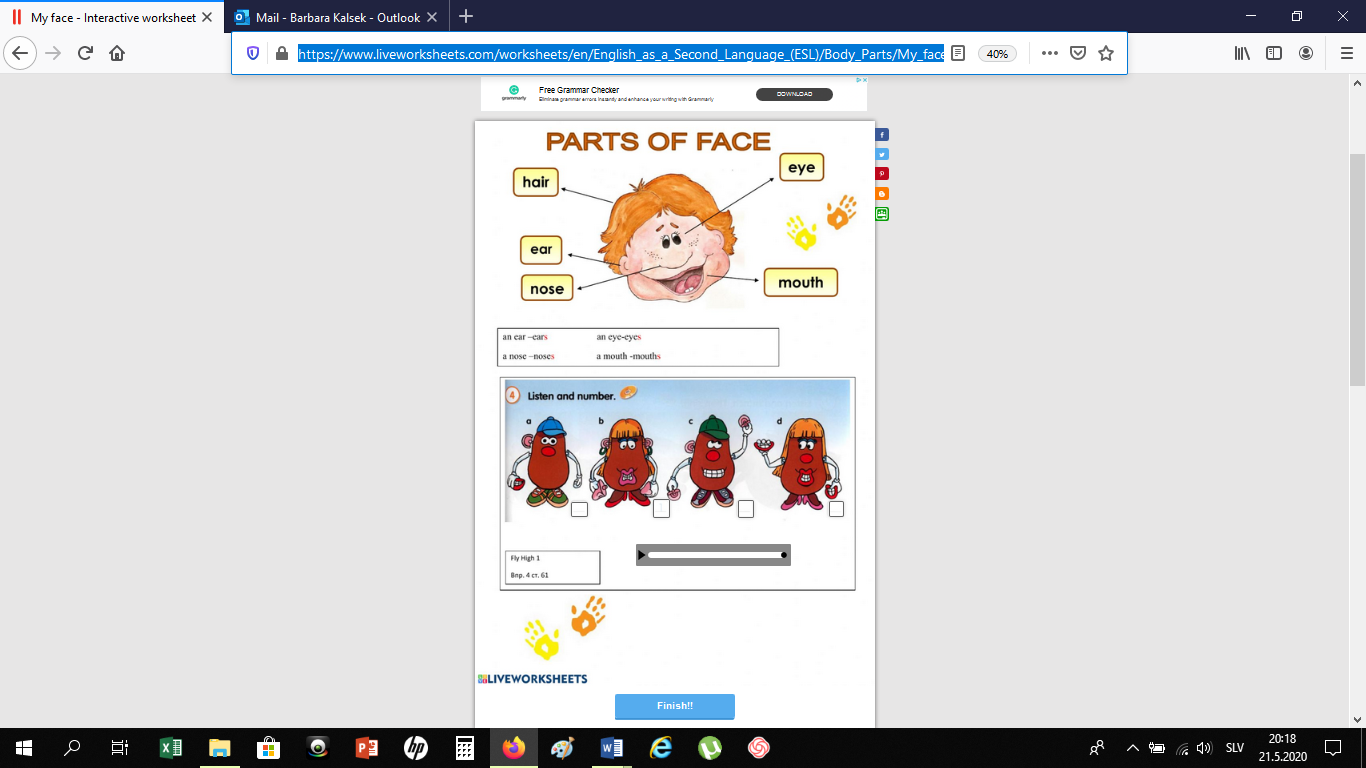 https://www.liveworksheets.com/worksheets/en/English_as_a_Second_Language_(ESL)/Body_Parts/My_face_ki54642ed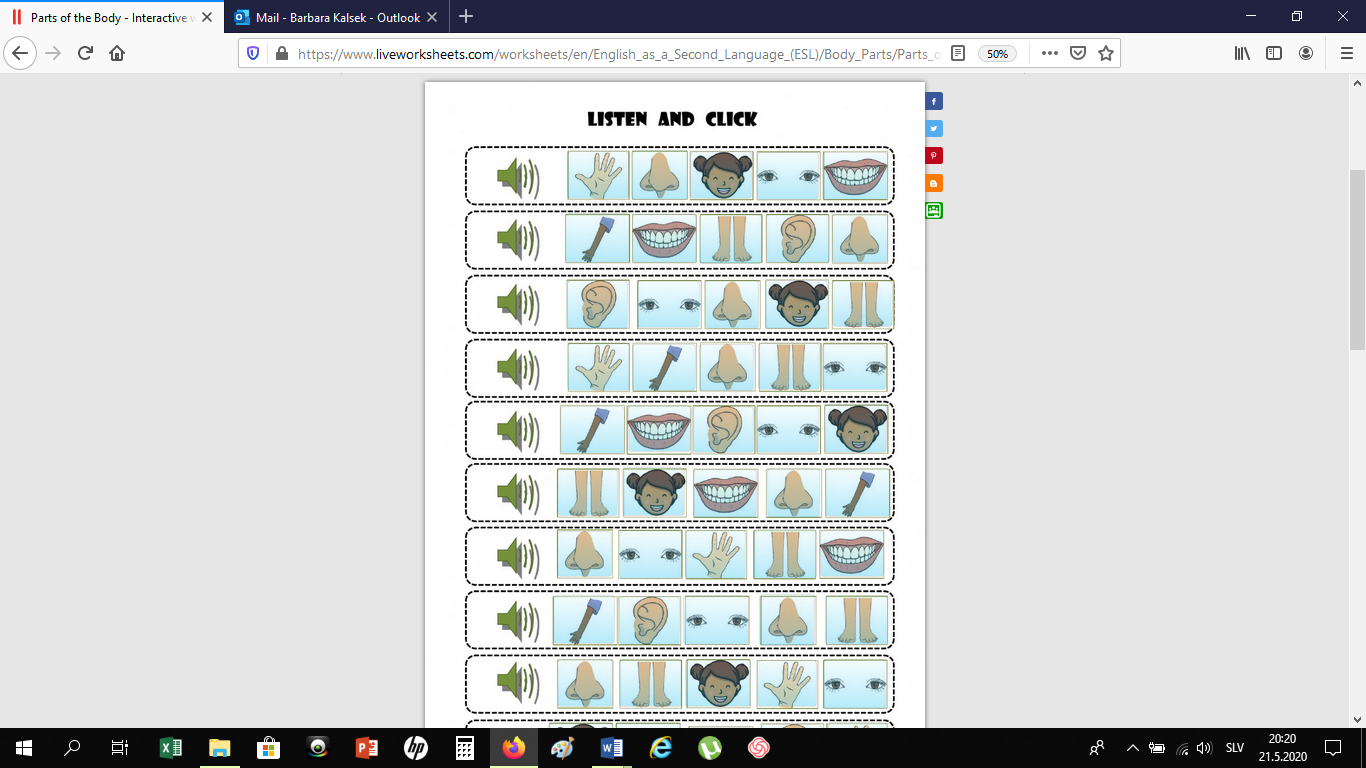 https://www.liveworksheets.com/worksheets/en/English_as_a_Second_Language_(ESL)/Body_Parts/Parts_of_the_Body_lp315511icČe menite, da bi vaš otrok želel še več nalog, jih lahko tudi sami poiščete na: ''live worksheets''!https://www.liveworksheets.com/worksheets/en/English_as_a_Second_Language_(ESL)Lep pozdrav – Bye Bye!Barbara K.Š.